 Муниципальное Бюджетное Общеобразовательное Учреждение Беляйская Основная Общеобразовательная Школа(МБОУ Беляйская ООШ)636951Томская область, Первомайский район    посёлок Беляй, ул. Зелёная,3.                                                                         				      Телефон 41-1-33 Email  bsh 41133@rambler.ru                                                                                                        Утверждаю                                                                                                 Директор школы:         //                                                           приказ № 37\7 –о  от 04.09.2023 г. УЧЕБНЫЙ ПЛАН  МБОУ Беляйской ООШ на 2023-2024 учебный год Рассмотрено на заседании педагогического совета Протокол № 1 от 23 августа 2023 г Учебный план МБОУ Беляйская ООШ Первомайского района Томской области разработан на основе нормативно-правовых документов:Федеральный закон от 29.12.2012 № 273-ФЗ «Об образовании в Российской Федерации».Приказ Минпросвещения России от 31.05.2021 № 286 «Об утверждении федерального государственного образовательного стандарта начального общего образования» (в ред. Приказов Минпросвещения России от 18.07.2022 N 569, от 08.11.2022 № 955).Приказ Минпросвещения России от 16.11.2022 № 992 «Об утверждении федеральной образовательной программы начального общего образования» (на данный момент находится в работе новый проект ФОП НОО, включающий изменения в содержательной части).Постановление Главного государственного санитарного врача Российской Федерации от 28.09.2020 № 28 «Об утверждении санитарных правил СП 2.4.3648-20 «Санитарно-эпидемиологические требования к организациям воспитания и обучения, отдыха и оздоровления детей и молодежи» (вместе с «СП 2.4.3648-20. Санитарные правила...»).Постановление Главного государственного санитарного врача Российской Федерации от 28 января 2021 г. № 2 «Об утверждении санитарных правил и норм СанПиН 1.2.3685-21 «Гигиенические нормативы и требования к обеспечению безопасности и (или) безвредности для человека факторов среды обитания».Приказ Минпросвещения России от 22.03.2021 № 115 «Об утверждении Порядка организации и осуществления образовательной деятельности по основным общеобразовательным программам - образовательным программам начального общего, основного общего и среднего общего образования». Приказ Минпросвещения России от 21.09.2022 № 858 «Об утверждении федерального перечня учебников, допущенных к использованию при реализации имеющих государственную аккредитацию образовательных программ начального общего, основного общего, среднего общего образования организациями, осуществляющими образовательную деятельность и установления предельного срока использования исключенных учебников».Приказ Минобрнауки России от 9 июня 2016 г. № 699 «Об утверждении перечня организаций, осуществляющих выпуск учебных пособий, которые допускаются к использованию при реализации имеющих государственную аккредитацию образовательных программ начального общего, основного общего, среднего общего образования».Приказ Министерства науки и высшего образования Российской Федерации, Министерства просвещения Российской Федерации от 30.06.2020 № 845/369 «Об утверждении Порядка зачета организацией, осуществляющей образовательную деятельность, результатов освоения обучающимися учебных предметов, курсов, дисциплин (модулей), практики, дополнительных образовательных программ в других организациях, осуществляющих образовательную деятельность».Приказ Минпросвещения России от 02.08.2022 № 653 «Об утверждении федерального перечня электронных образовательных ресурсов, допущенных к использованию при реализации имеющих государственную аккредитацию образовательных программ начального общего, основного общего, среднего общего образования» (Зарегистрировано в Минюсте России 29.08.2022 № 69822).Письмо Минпросвещения России от 03.03.2023 № 03-327 «О направлении информации» (вместе с «Методическими рекомендациями по введению федеральных основных общеобразовательных программ».Письмо Минпросвещения России от 16.01.2023 № 03-68 «О направлении информации» (вместе с «Информацией о введении федеральных основных общеобразовательных программ»).Письмо Минпросвещения России от 15.02.2022 № АЗ-113/03 «О направлении методических рекомендаций» (вместе с «Информационно-методическим письмом о введении федеральных государственных образовательных стандартов начального общего и основного общего образования»).Письмо Минпросвещения России от 08.08.2022 № ТВ-1517/03 «О направлении информации» (вместе с «Ответами на наиболее частые вопросы, возникающие на региональном, муниципальном уровнях и уровне образовательной организации при введении обновленных ФГОС НОО и ООО»).Универсальные кодификаторы распределённых по классам проверяемых требований к результатам освоения основной образовательной программы по уровням общего образования и элементов содержания по учебным предметам для использования в федеральных и региональных процедурах оценки качества образования, подготовленные Федеральным государственным бюджетным научным учреждением «Федеральный институт педагогических измерений» и размещенные на сайте https://fipi.ru/metodicheskaya-kopilka/univers-kodifikatory-oko 
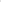 НАЧАЛЬНОЕ ОБЩЕЕ ОБРАЗОВАНИЕСрок обучения по ООП НОО составляет не более четырех лет. В целях удовлетворения образовательных потребностей и интересов обучающихся могут разрабатываться индивидуальные учебные планы, в том числе для ускоренного обучения, в пределах осваиваемой образовательной программы в порядке, установленном локальными нормативными актами образовательной организации. Для лиц, обучающихся по индивидуальным учебным планам, срок обучения может быть сокращен  (п. 17 ФГОС НОО).Все планы, являющиеся частью ООП образовательной организации в организационном разделе, могут корректироваться в течение учебного года в связи с происходящими в работе образовательной организации изменениями: организационными, кадровыми, финансовыми и т. п. Все вносимые изменения рассматриваются уполномоченным органом образовательной организации (в соответствии с её Уставом) и утверждаются приказами руководителя образовательной организации.Реализация обновленного ФГОС НОО, утвержденного приказом Минпросвещения России от 31 мая 2021 г. № 286, осуществляется в общеобразовательной организации Томской области с 1 сентября 2022 г. в 1 - 4 классах.При обучении лиц с ограниченными возможностями здоровья по программам начального общего образования применяется федеральный государственный образовательный стандарт начального общего образования обучающихся с ограниченными возможностями здоровья (утв. Приказом Министерства образования и науки РФ от 19 декабря 2014 г. № 1598).При организации деятельности обучающихся с ОВЗ организация разрабатывает адаптированную программу начального  общего образования (одну или несколько) в соответствии с выше указанным ФГОС и федеральной  адаптированной программой начального общего образования (утвержденную Приказом Минпросвещения России от 24 ноября 2022 г. № 1023), утвержденной приказом Министерства просвещения Российской Федерации от 24 ноября 2022 г. № 1026 соответственно.  Образовательная деятельность может быть основана на делении обучающихся на две и более группы и различное построение образовательного процесса в выделенных группах с учетом их успеваемости, образовательных потребностей и интересов, пола, общественных и профессиональных целей, в том числе обеспечивающих изучение родного языка в образовательных организациях, в которых наряду с русским языком изучается родной язык, государственный язык республик Российской Федерации, иностранный язык, а также углубленное изучение отдельных предметных областей или учебных предметов (далее - дифференциация обучения) (п. 20 ФГОС НОО).Учебный план обеспечивает преподавание и изучение государственного языка Российской Федерации, а также возможность преподавания и изучения родного языка из числа языков народов Российской Федерации, из числа государственных языков республик Российской Федерации, в том числе русского языка как родного языка.В целях обеспечения индивидуальных потребностей обучающихся учебные предметы «Родной язык», «Литературное чтение на родном языке», «Родная литература» и «Второй иностранный язык» могут быть включены в учебный план в случае поступления соответствующих заявлений от обучающихся, родителей (законных представителей) несовершеннолетних обучающихся при наличии в образовательной организации необходимых условийПри изучении предметной области "Основы религиозных культур и светской этики" выбор одного из учебных модулей "Основы православной культуры", "Основы исламской культуры", "Основы буддийской культуры", "Основы иудейской культуры", "Основы религиозных культур народов России", "Основы светской этики" осуществляется по заявлению родителей (законных представителей) несовершеннолетних обучающихся.В целях обеспечения индивидуальных потребностей обучающихся часть учебного плана, формируемая участниками образовательных отношений из перечня, предлагаемого Организацией, включает учебные предметы, учебные курсы (в том числе внеурочной деятельности), учебные модули по выбору родителей (законных представителей) несовершеннолетних обучающихся, в том числе предусматривающие углубленное изучение учебных предметов, с целью удовлетворения различных интересов обучающихся, потребностей в физическом развитии и совершенствовании, а также учитывающие этнокультурные интересы.Общий объем аудиторной работы обучающихся за четыре учебных года не может составлять менее 2954 академических часов и более 3345 академических часов в соответствии с требованиями к организации образовательного процесса к учебной нагрузке при 5-дневной (или 6-дневной) учебной неделе, предусмотренными Гигиеническими нормативами и Санитарно-эпидемиологическими требованиями.Содержание образования при получении начального общего образования реализуется преимущественно за счет учебных курсов, обеспечивающих целостное восприятие мира, системно-деятельностный подход и индивидуализацию обучения. Учебный план обеспечивает в случаях, предусмотренных законодательством Российской Федерации в сфере образования, возможность обучения на родном (нерусском) языке, возможность его изучения, а также устанавливает количество занятий, отводимых на изучение родных языков, по классам (годам) обучения. Вариативность содержания образовательных программ начального общего образования реализуется через возможность формирования программ начального общего образования различного уровня сложности и направленности с учетом образовательных потребностей и способностей обучающихся.Учебный план состоит из двух частей - обязательной части и части, формируемой участниками образовательных отношений.Согласно ФГОС НОО, объем обязательной части программы начального общего образования составляет 80%, а объем части, формируемой участниками образовательных отношений из перечня, предлагаемого образовательной организацией, - 20% от общего объема.Обязательная часть учебного плана определяет состав учебных предметов обязательных предметных областей в соответствии с ФГОС НОО и ФОП НОО  и учебное время, отводимое на их изучение по классам (годам) обучения. Расписание учебных занятий составляется с учетом дневной и недельной динамики умственной работоспособности обучающихся и шкалы трудности учебных предметов. Образовательная недельная нагрузка распределяется равномерно в течение учебной недели, при этом объем максимально допустимой нагрузки в течение дня  соответствует действующим санитарным правилам и нормативам.Образовательная организация самостоятельна в организации образовательной деятельности (урочной и внеурочной), в выборе видов деятельности по каждому предмету (проектная деятельность, практические и лабораторные занятия, экскурсии и другое). Во время занятий необходим перерыв для гимнастики не менее 2 минут. Урочная деятельность направлена на достижение обучающимися планируемых результатов освоения программы начального общего образования с учетом обязательных для изучения учебных предметов.Часть учебного плана, формируемая участниками образовательных отношений, обеспечивает реализацию индивидуальных потребностей обучающихся. Время, отводимое на данную часть внутри максимально допустимой недельной нагрузки обучающихся использовано на увеличение учебных часов, отводимых на изучение отдельных учебных предметов по выбору родителей (законных представителей) несовершеннолетних обучающихся, предусматривает углубленное изучение учебных предметов, с целью удовлетворения различных интересов обучающихся, потребностей в физическом развитии и совершенствовании, а также учитывающих этнокультурные интересы.Внеурочная деятельность направлена на достижение планируемых результатов освоения программы начального общего образования с учетом выбора участниками образовательных отношений учебных курсов внеурочной деятельности из перечня, предлагаемого образовательной организацией. Осуществляется в формах, отличных от урочной (экскурсии, походы, соревнования, посещения театров, музеев, проведение общественно-полезных практик и иные формы).Организация занятий по направлениям внеурочной деятельности является неотъемлемой частью образовательной деятельности в образовательной организации. Образовательная организация предоставляет обучающимся возможность выбора широкого спектра занятий, направленных на развитие обучающихся.  Время, отведенное на внеурочную деятельность, не учитывается при определении максимально допустимой недельной учебной нагрузки обучающихся, но учитывается при определении объемов финансирования, направляемых на реализацию ООП НОО.Из пяти вариантов федерального учебного плана, представленных в ФОП НОО для уровня начального образования, в образовательной организации реализуется вариант 1 обучение ведется на русском языке при 5-дневной учебной неделе. Продолжительность учебного года при получении начального общего образования составляет 34 недели, в 1 классе - 33 недели. Количество учебных занятий за 4 учебных года не может составлять менее 2954 часов и более 3345 часов в соответствии с требованиями к организации образовательного процесса к учебной нагрузке при 5-дневной (или 6-дневной) учебной неделе.Продолжительность каникул в течение учебного года составляет не менее 30 календарных дней, летом - не менее 8 недель.Для обучающихся в 1 классе устанавливаются в течение года дополнительные недельные каникулы. Продолжительность урока составляет:в 1 классе - 35 минут (сентябрь - декабрь), 40 минут (январь - май);в классах, в которых обучаются обучающиеся с ОВЗ - 40 минут;в 2 - 4 классах - 40 минут .При определении аудиторной нагрузки обучающихся общеобразовательной организаци в недельном учебном плане учтены следующие рекомендации Министерства просвещения РФ (письмо Минпросвещения России от 17.12.2021 N03-2161 «О направлении методических рекомендаций (вместе с Основными требованиями и рекомендациями к составлению расписания для обучающихся начального общего образования, Основными требованиями и рекомендациями к составлению расписания для обучающихся начального общего образования)».Суммарный объем домашнего задания по всем предметам для каждого класса не должен превышать продолжительности выполнения 1 час - для 1 класса, 1,5 часа - для 2 и 3 классов, 2 часа - для 4 класса. Образовательной организацией осуществляется координация и контроль объема домашнего задания учеников каждого класса по всем предметам в соответствии с Гигиеническими нормативами и Санитарно-эпидемиологическими требованиями.План внеурочной деятельности определяет формы организации и объем внеурочной деятельности для обучающихся при освоении ими программы начального общего образования (до 1320 академических часов за четыре года обучения) с учетом образовательных потребностей и интересов обучающихся, запросов родителей (законных представителей) несовершеннолетних обучающихся, возможностей образовательной организации. Внеурочная деятельность в соответствии с требованиями ФГОС НОО направлена на достижение планируемых результатов освоения программы начального общего образования с учетом выбора участниками образовательных отношений учебных курсов внеурочной деятельности из перечня, предлагаемого образовательной организацией.Содержание данных занятий  формируется с учетом пожеланий обучающихся и их родителей (законных представителей) и осуществляется посредством различных форм организации, отличных от урочной системы обучения, таких как экскурсии, хоровые студии, секции, круглые столы, конференции, олимпиады, конкурсы, соревнования, спортивные клубы, общественно полезные практики и другое.Учебный план начального общего образованияВ 2023-2024 учебном году будет изучаться модуль «Основы светской этики», так как  родители в  своих заявлениях указали именно этот модуль как приоритетный.   * Родителями (законными представителями) язык из числа языков народов Российской Федерации не выбран. Освоение образовательной программы, в том числе отдельной ее части или всего объема учебного предмета, курса, дисциплины (модуля) образовательной программы, сопровождается промежуточной аттестацией обучающихся, проводимой в порядке, установленном локальным актом « Положение о системе текущего контроля и промежуточной аттестации обучающихся МБОУ Беляйская ООШ Первомайского Томской области», согласно рекомендациям Минпросвещения России и Рособрнадзора.  Формы проведения промежуточной аттестации обучающихся 1-4 классов.     В соответствии с приказом Министерства образования и науки РФ от 19.12.2014 г. № 1598 «Об утверждении федерального государственного образовательного стандарта начального общего образования обучающихся с ограниченными возможностями здоровья» в школе введены ФГОС НОО ОВЗ. Учебный план направлен на реализацию целей и задач программ начального общего образования для детей с задержкой психического развития вариант 7.2  через реализацию «Адаптированной основной образовательной программы для обучающихся с ограниченными возможностями здоровья», вариант 1 по ФГОС обучающихся с УО через реализацию « АООП  для обучающихся с легкой умственной отсталостью (интеллектуальными нарушениями) легкой степени начальной ступени обучения»,      - обеспечение выполнения ФГОС НОО ОВЗ - достижение выпускниками планируемых результатов: знаний, умений, навыков, компетенций и компетентностей, определяемых личностными, семейными, общественными, государственными потребностями и возможностями обучающегося младшего школьного возраста, индивидуальными особенностями его развития и состояния здоровья- становление и развитие личности обучающегося в ее самобытности, уникальности, неповторимости, создание образовательной среды, способствующей формированию саморазвивающейся и самореализующейся личности, создание образовательной среды, представляющей возможность получения качественного образования обучающимися ОВЗКачественное образование через индивидуализацию образовательного процесса - интеграцию детей с ОВЗ в общество, их социальную адаптацию - формирование личностных характеристик выпускника      На начало 2023-2024  учебного года в состав контингента обучающихся 1-4 классов  входят  9 детей с ОВЗ. Группа школьников с ограниченными возможностями здоровья неоднородна.В школе используются следующие формы организации учебного процесса для детей с ОВЗ, обучающихся инклюзивно в общеобразовательных классах: классно-урочная система, индивидуально-групповые занятия, элективные курсы, внеурочные виды деятельности: кружки, спортивные секции.      Организация учебного процесса ведется в целях охраны жизни и здоровья учащихся. Обучение и воспитание несут коррекционно-развивающий характер, сопровождаются в течение учебного года работой всего педагогического коллектива с привлечением психолого-медико-социальных служб.Адаптированная основная общеобразовательная программа начального общего образования для обучающихся с ЗПР (вариант 7.2) адресована обучающимся с ЗПР, которые характеризуются уровнем развития ниже возрастной нормы, предполагается, что они получают образование сопоставимое с таковым для детей, не имеющих ограничений здоровья, в специальном классе или соответствующей общеобразовательной организации. Адаптация программ осуществляется введением коррекционной работы, ориентированной на удовлетворение особых образовательных потребностей обучающихся с ОВЗ и поддержку в освоении АООП НОО, требований к результатам освоения программы коррекционной работы и условиям реализации АООП НОО.Адаптированная  образовательная программа  начального общегообразования  обучающихся  с умственной отсталостью (интеллектуальными нарушениями)–  это  образовательная программа, адаптированная для обучения  этой категории обучающихся  с учетом особенностей их психофизического развития, индивидуальных возможностей, обеспечивающая коррекцию нарушений развития и социальную адаптацию, определяет содержание образования, ожидаемые результаты и условия ее реализации.          Промежуточная аттестация для учащихся с ОВЗ проводится в соответствии с их психофизиологическим состоянием и возможностями по адаптированным программам начального общего образования. Письменные контрольные работы могут быть заменены на устные формы.Учебный план начального общего образования обучающихся с задержкой психического развития (вариант 7.2)  * Родителями (законными представителями) язык из числа языков народов Российской Федерации не выбран.Групповые коррекционно-развивающие занятия,  с обучающимися ОВЗ проводятся во внеурочное время.Учебный план начального общего образования обучающихся с умственной отсталостью (интеллектуальными нарушениями легкой степени вариант 1 ) УЧЕБНЫЙ ПЛАН обучающихся с ТНР2023-2024 учебный год1 – 4 классыПлан внеурочной деятельностиПлан внеурочной деятельности на уровне начального образования составлен в соответствии с  рекомендациями, содержащимися в федеральной образовательной программе (организационный раздел, план внеурочной деятельности), а также с Методическими рекомендациями Министерства просвещения Российской Федерации (Письмо Минпросвещения России от 05.07.2022 ТВ – 1290/03), которые особо подчеркивают, что план внеурочной деятельности – часть ООП, и обязательным условием организации внеурочной деятельности является ее воспитательная направленность.   Назначение плана внеурочной деятельности - психолого-педагогическое сопровождение обучающихся с учетом успешности их обучения, уровня социальной адаптации и развития, индивидуальных способностей и познавательных интересов. План внеурочной деятельности сформирован образовательной организацией с учетом предоставления права участникам образовательных отношений выбора направления и содержания учебных курсов. Основными задачами организации внеурочной деятельности являются:-поддержка учебной деятельности обучающихся в достижении планируемых результатов освоения программы начального общего образования;-совершенствование навыков общения со сверстниками и коммуникативных умений в разновозрастной школьной среде;-формирование навыков организации своей жизнедеятельности с учетом правил безопасного образа жизни;-повышение общей культуры обучающихся, углубление их интереса к познавательной и проектно-исследовательской деятельности с учетом возрастных и индивидуальных особенностей участников;-развитие навыков совместной деятельности со сверстниками, становление качеств, обеспечивающих успешность участия в коллективном труде: умение договариваться, подчиняться, руководить, проявлять инициативу, ответственность; становление умений командной работы;-поддержка детских объединений, формирование умений ученического самоуправления;-формирование культуры поведения в информационной среде.Внеурочная деятельность на уровне начального образования организуется по направлениям развития личности обучающегося с учетом намеченных задач внеурочной деятельности. Все ее формы представляются в деятельностных формулировках, что подчеркивает их практико-ориентированные характеристики. При выборе направлений и отборе содержания обучения образовательная организация учитывала:-особенности образовательной организации (условия функционирования, тип школы, особенности контингента, кадровый состав);-результаты диагностики успеваемости и уровня развития обучающихся, проблемы и трудности их учебной деятельности;-возможность обеспечить условия для организации разнообразных внеурочных занятий и их содержательная связь с урочной деятельностью;особенности информационно-образовательной среды образовательной организации, национальные и культурные особенности Томской области.  Общий объем внеурочной деятельности не должен превышать 10 часов в неделю.С целью реализации принципа формирования единого образовательного пространства, принципа преемственности всех уровней образования :1 час в неделю отводится на внеурочное занятие "Разговоры о важном".Внеурочные занятия "Разговоры о важном" направлены на развитие ценностного отношения обучающихся к своей родине - России, населяющим ее людям, ее уникальной истории, богатой природе и великой культуре. Внеурочные занятия "Разговоры о важном"  направлены на формирование соответствующей внутренней позиции личности обучающегося, необходимой ему для конструктивного и ответственного поведения в обществе. 1 час в неделю — на занятия по формированию функциональной грамотности обучающихся (финансовой грамотности); Остальные часы на занятия, направленные на удовлетворение  интересов и потребностей обучающихся. Формы внеурочной деятельности  предусматривают активность и самостоятельность обучающихся, сочетают индивидуальную и групповую работы, обеспечивают гибкий режим занятий (продолжительность, последовательность), переменный состав обучающихся, проектную и исследовательскую деятельность, экскурсии, походы, деловые игры и пр.Число обучающихся  формируется в  учебной группе из обучающихся разных классов в пределах одного уровня образования.1 час в неделю — на занятия по формированию функциональной грамотности обучающихся (финансовой грамотности); Остальные часы на занятия, направленные на удовлетворение  интересов и потребностей обучающихся. Формы внеурочной деятельности  предусматривают активность и самостоятельность обучающихся, сочетают индивидуальную и групповую работы, обеспечивают гибкий режим занятий (продолжительность, последовательность), переменный состав обучающихся, проектную и исследовательскую деятельность, экскурсии, походы, деловые игры и пр.Число обучающихся  формируется в  учебной группе из обучающихся разных классов в пределах одного уровня образования.ОСНОВНОЕ ОБЩЕЕ ОБРАЗОВАНИЕСрок обучения по ООП ООО составляет не более пяти лет. В целях удовлетворения образовательных потребностей и интересов обучающихся могут разрабатываться индивидуальные учебные планы, в том числе для ускоренного обучения, в пределах осваиваемой образовательной программы в порядке, установленном локальными нормативными актами образовательной организации. Для лиц, обучающихся по индивидуальным учебным планам, срок обучения может быть сокращен  (п. 17 ФГОС ООО).Все планы, являющиеся частью ООП образовательной организации и представленные в организационном разделе, могут корректироваться в течение учебного года в связи с происходящими в работе образовательной организации изменениями: организационными, кадровыми, финансовыми и т. п. Все вносимые изменения рассматриваются уполномоченным органом образовательной организации (в соответствии с её Уставом) и утверждаются приказами руководителя образовательной организации.Реализация обновленного ФГОС ООО, утвержденного приказом Минпросвещения России от 31 мая 2021 г. № 287, в общеобразовательных организациях Томской области с 1 сентября 2023 г. осуществляется с 5 по 9 классы (Распоряжение ДОО ТО от 26.01.2023 г № 117-р). При организации деятельности обучающихся с ОВЗ организация разрабатывает адаптированную программу основного общего образования (одну или несколько) в соответствии со ФГОС и ФАОП ООО.  «Организация образовательной деятельности по программам основного общего образования может быть основана на делении обучающихся на две и более группы и различном построении учебного процесса в выделенных группах с учетом их успеваемости, образовательных потребностей и интересов, пола, общественных и профессиональных целей, в том числе обеспечивающих изучение родного языка в образовательных организациях, в которых наряду с русским языком изучается родной язык, государственный язык республик Российской Федерации, иностранный язык, а также углубленное изучение отдельных предметных областей или учебных предметов (далее - дифференциация обучения)». (п. 20 ФГОС ООО).Организационные мероприятия по формированию учебного плана общеобразовательной организации включали в себя  анализ и оценку ресурсного обеспечения общеобразовательной организации (наличия квалифицированных кадров, материально-технической базы, учебно-методического обеспечения и т.д.); учет запроса обучающихся и их родителей (законных представителей) на получение углубленного образования по отдельным предметам или обучения по индивидуальным учебным планам; запрос на изучение родного языка (чтения на родном языке); выбор родителей/законных представителей курсов ОДНКНР и курсов внеурочной деятельности.Целью введения обновленных ФГОС ООО является организация единства образовательного пространства на территории РФ (п. 4 ч. 1 ст. З Закона № 273-ФЗ). Основным инструментом организации единства образовательного пространства является учебный план - обязательная часть организационного раздела основной образовательной программы соответствующего уровня общего образования (ч. 22 ст. 2 Закона № 273-ФЗ).  В учебном плане имеются все предметные области и все обязательные предметы, предусмотренные ФГОС ООО.  Продолжительность учебного года основного общего образования составляет 34 недели. Количество учебных занятий за 5 лет не может составлять менее 5058 академических часов и более 5848 академических часов. Максимальное число часов в неделю в 5, 6 и 7 классах при 5-дневной учебной неделе и 34 учебных неделях составляет 29, 30 и 32 часа соответственно. 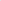  Максимальное число часов в неделю в 8 и 9 классах составляет 33 часа.   Продолжительность каникул в течение учебного года составляет не менее 30 календарных дней, летом — не менее 8 недель.Продолжительность урока в основной школе составляет 40 минут. Для классов, в которых обучаются дети с ограниченными возможностями здоровья, — 40 минут. Во время занятий необходим перерыв для гимнастики не менее 2 минут. В целом количество часов, отведенных на освоение обучающимися учебных предметов, курсов, модулей из обязательной части и части, формируемой участниками образовательного процесса, в совокупности не  превышает установленную СанПиН 12.3685-21 нагрузку.При определении аудиторной нагрузки обучающихся  в недельном учебном плане   учтены следующие рекомендации Министерства просвещения РФ (письмо Минпросвещения России от 17.12.2021 N03-2161 «О направлении методических рекомендаций (вместе с Основными требованиями и рекомендациями к составлению расписания для обучающихся начального общего образования, Основными требованиями и рекомендациями к составлению расписания для обучающихся основного общего и среднего общего образования)»:Суммарный объём домашнего задания по всем предметам для каждого класса не должен превышать продолжительности выполнения 2 часа - для 5 класса, 2,5 часа для 6-8 классов, 3,5 часа - для 9 классов. Образовательной организацией осуществляется координация и контроль объёма домашнего задания учеников каждого класса по всем предметам в соответствии с санитарными нормами.Объем обязательной части образовательной программы основного общего образования должен составлять 7094.В обязательной части учебного плана, обновленного ФГОС ООО (11.33.1) определены обязательные для изучения предметные области, учебные предметы (учебные модули):Часть , формируемая участниками образовательных отношений, обеспечивает образовательные потребности обучающихся, в том числе в углубленном изучении отдельных предметов, предметных областей, в изучении учебных курсов этнокультурной направленности.Время, отводимое на часть учебного плана, формируемую участниками образовательных отношений,  использовано на:— увеличение учебных часов, предусмотренных на изучение отдельных учебных предметов обязательной части; В связи с переходом на обновленный ФГОС ООО и ФОП ООО в 8-9 классах,  в 7-9 классах введен новый учебный курс «Вероятность и статистика». Для реализации модуля «Введение в Новейшую историю России» в учебном курсе «История России» количество часов на изучение учебного предмета «История» в 9 классе  увеличено на 14 учебных часов.  В связи с  поэтапным введением учебного предмета «Основы духовно-нравственной культуры народов России» с 5 по 9 классы,  в учебном плане 5-6 классов отводится по 1 часу на данный предмет (пп.31.1, а.9 ФГОС ООО). Количество часов на физическую культуру составляет 2, третий час  реализуется образовательной организацией за счет часов  внеурочной деятельности.Учебный план основного общего образования* Родителями (законными представителями) язык из числа языков народов Российской Федерации  не выбран.**Второй иностранный язык в соответствии с возможностями образовательного учреждения.  На начало 2023 – 2024  учебного года в состав контингента обучающихся 5-9 классов входят  25 обучающихся   с ОВЗ. Группа школьников с ограниченными возможностями здоровья представлена детьми с задержкой психического развития вариант 7.2 , умственной отсталостью легкой степени вариант 1, НОДА вариант 6.1., СИПР вариант 2     Согласно Федеральному закону «Об образовании в Российской Федерации» от 29.12.2013 г. № 273-ФЗ, статья 79 «Организация получения образования обучающимися с ограниченными возможностями здоровья» предписывает: - содержание образования и условия организации обучения и воспитания обучающихся с ОВЗ определяются адаптированной образовательной программой школы, а для инвалидов также в соответствии с ИПРА. - Основное общее образование обучающихся с ограниченными возможностями здоровья осуществляется по адаптированным основным общеобразовательным программам. В школе используются следующие формы организации учебного процесса для детей с ОВЗ, обучающихся инклюзивно в общеобразовательных классах: классно-урочная система, индивидуально-групповые занятия, элективные курсы, внеурочные виды деятельности: кружки, спортивные секции.       Организация учебного процесса ведется в целях охраны жизни и здоровья учащихся. Обучение и воспитание несут коррекционно-развивающий характер, сопровождаются в течение учебного года работой всего педагогического коллектива с привлечением психолого-медико-социальных служб.Адаптированная основная общеобразовательная программа основного общего образования для обучающихся с ЗПР (вариант 7.2) адресована обучающимся с ЗПР, которые характеризуются уровнем развития ниже возрастной нормы, предполагается, что они получают образование сопоставимое с таковым для детей, не имеющих ограничений здоровья, в специальном классе или соответствующей общеобразовательной организации. Адаптация программ осуществляется введением коррекционной работы, ориентированной на удовлетворение особых образовательных потребностей обучающихся с ОВЗ и поддержку в освоении АООП ООО, требований к результатам освоения программы коррекционной работы и условиям реализации АООП ООО.Адаптированная  образовательная программа  основного общегообразования  обучающихся  с умственной отсталостью (интеллектуальными нарушениями)–  это  образовательная программа, адаптированная для обучения  этой категории обучающихся  с учетом особенностей их психофизического развития, индивидуальных возможностей, обеспечивающая коррекцию нарушений развития и социальную адаптацию, определяет содержание образования, ожидаемые результаты и условия ее реализации.В соответствии с требованиями ФГОС ОВЗ для обучающихся с умеренной, тяжелой, глубокой умственной отсталостью (интеллектуальными нарушениями), с тяжелыми и множественными нарушениями развития (ТМНР) на основе АООП образовательной организацией на каждого ребенка разрабатывается специальная индивидуальная программа развития (СИПР), учитывающая специфические образовательные потребности обучающихся. Вследствие системных нарушений развития обучающихся, им показан индивидуальный уровень итогового результата общего образования. Благодаря обозначенному во ФГОС варианту образования на основе СИПР все обучающиеся, вне зависимости от тяжести состояния их развития, могут быть включены в образовательное пространство. При этом принципы организации предметно-развивающей среды, оборудование, технические средства, программы учебных предметов, коррекционных курсов, а также содержание и методы обучения и воспитания определяются индивидуальными возможностями и особыми образовательными потребностями ребенка.СИПР – это документ, индивидуальная программа развития, представляющая собой форму или содержание обучения ребенка с умственной отсталостью (УО), с тяжелыми множественными нарушениями в развитии (ТМНП), разрабатывается на один год. Программа определяет необходимую потребность в образовании, уходе, присмотре, включая взаимодействие семьи и школы.Целью реализации такой программы является обретение обучающимися таких жизненных компетенций, которые позволяют ему достигать максимальной возможной самостоятельности в решении повседневных жизненных задач, обеспечивают его включение в жизнь общества на основе индивидуального, поэтапного, планомерного расширения жизненного опыта и повседневных социальных контактов в доступных для каждого обучающегося пределах. Программа разрабатывается на одни год. В ее разработке принимают участие все специалисты, работающие с ребенком, при участии его родителей.Специальная индивидуальная программа развития (далее — СИПР) — это концепция обучения детей с патологиями развития различной степени тяжести.          Промежуточная аттестация для учащихся с ОВЗ проводится в соответствии с их психофизиологическим состоянием и возможностями по адаптированным программам основного  общего образования. Письменные контрольные работы могут быть заменены на устные формы.Учебный план основного общего образования СИПР  обучающихся с УО (вариант 2 по ФГОС для обучающихся с УО умеренной степени)  Обучение на дому 8 классУчебный план для обучающихся с легкой степенью умственной отсталости(вариант 1)Учебный план основного общего образования  обучающихся НОДА (вариант 6.1)Обучение на дому* Родителями (законными представителями) язык из числа языков народов Российской Федерации  не выбран. **Второй иностранный язык в соответствии с возможностями образовательного учреждения.  *** Физическая культура исключена по состоянию здоровья.Учебный план основного общего образования обучающихся с задержкой психического развития (вариант 7.2)* Родителями (законными представителями) язык из числа языков народов Российской Федерации  не выбран. **Второй иностранный язык в соответствии с возможностями образовательного учреждения.  Учебный план основного общего образования  обучающихся с задержкой психического развития (вариант 7.2)Обучение на домуПлан внеурочной деятельностиПлан внеурочной деятельности на уровне основного образования составлен в соответствии с  рекомендациями, содержащимися в федеральной образовательной программе (организационный раздел, план внеурочной деятельности), а также использованы Методические рекомендации Министерства просвещения Российской Федерации (Письмо Минпросвещения России от 05.07.2022 ТВ – 1290/03). Особенностью плана является его воспитательная направленность.  План внеурочной деятельности  включает в себя:- внеурочную деятельность по учебным предметам образовательной программы (учебные курсы, учебные модули по выбору обучающихся, родителей (законных представителей) несовершеннолетних обучающихся, в том числе предусматривает углубленное изучение учебных предметов, с целью удовлетворения различных интересов обучающихся, потребностей в физическом развитии и совершенствовании, а также учитывает этнокультурные интересы, особые образовательные потребности обучающихся с ограниченными возможностями здоровья;- внеурочную деятельность по формированию функциональной грамотности  обучающихся -  внеурочную деятельность по развитию личности, ее способностей, удовлетворения образовательных потребностей и интересов, самореализации обучающихся -  внеурочную деятельность, направленную на реализацию комплекса воспитательных мероприятий на уровне образовательной организации, класса, занятия  -  внеурочную деятельность по организации деятельности ученических сообществ   -  внеурочную деятельность, направленную на организационное обеспечение учебной деятельности   -  внеурочную деятельность, направленную на организацию педагогической поддержки обучающихся   -  внеурочную деятельность, направленную на обеспечение благополучия обучающихся в пространстве общеобразовательной школы   Величина недельной образовательной нагрузки (количество занятий), реализуемой через внеурочную деятельность, определяется за пределами количества часов, отведенных на освоение обучающимися учебного плана, но не более 10 часов.  С целью реализации принципа формирования единого образовательного пространства, принципа преемственности всех уровней образования :1 час в неделю отводен на внеурочное занятие «Разговоры о важном».Внеурочные занятия «Разговоры о важном» направлены на развитие ценностного отношения обучающихся к своей родине - России, населяющим ее людям, ее уникальной истории, богатой природе и великой культуре. Внеурочные занятия «Разговоры о важном»  направлены на формирование соответствующей внутренней позиции личности обучающегося, необходимой ему для конструктивного и ответственного поведения в обществе  1 час в неделю — на занятия по формированию функциональной грамотности обучающихся (в том числе финансовой грамотности).   1 час в неделю	- на занятия, направленные на удовлетворение профориентационных интересов и потребностей обучающихся.     При реализации плана внеурочной деятельности  предусмотрена вариативность содержания внеурочной деятельности с учетом образовательных потребностей и интересов обучающихся.Формы внеурочной деятельности  предусматривают активность и самостоятельность обучающихся, сочетаю индивидуальную и групповую работу; обеспечивают гибкий режим занятий (продолжительность, последовательность), переменный состав обучающихся, проектную и исследовательскую деятельность (в том числе экспедиции, практики), экскурсии (в музеи, парки, на предприятия и другие), походы, деловые игры и другое.В зависимости от конкретных условий реализации основной общеобразовательной программы, числа обучающихся и их возрастных особенностей допускается формирование учебных групп из обучающихся разных классов в пределах одного уровня образования.Предметные областиУчебные предметы (учебные модули)Русский язык и литературное чтениеРусский язык,Литературное чтениеРодной язык и литературное чтение на родном языкеРодной язык и (или) государственный язык республики Российской Федерации, Литературное чтение на родном языкеИностранный языкИностранный языкМатематика и информатикаМатематикаОбществознание и естествознание ("окружающий мир")Окружающий мирОсновы религиозных культур и светской этикиОсновы религиозных культур и светской этики: учебный модуль: "Основы православной культуры"; учебный модуль: "Основы иудейской культуры"; учебный модуль: "Основы буддийской культуры"; учебный модуль: "Основы исламской культуры"; учебный модуль: "Основы религиозных культур народов России"; учебный модуль: "Основы светской этики"ИскусствоИзобразительное искусство, МузыкаТехнологияТехнологияФизическая культураФизическая культураПоказательКлассКлассКлассКлассПоказатель1234Смена обученияТолько 1-я сменаМаксимально допустимая аудиторная недельная нагрузка (в академических часах) при 5-ти дневной неделе21232323Максимально допустимый недельный объем нагрузки внеурочной деятельности (в академических часах)10101010Объем максимально допустимой аудиторной нагрузки в течение дня (в академических часах)Не более 4 уроковне более 5 уроковне более 5 уроковне более 5 уроковОбщий объем нагрузки в течение дня (в академических часах)4 уроков и один раз в неделю 5 уроков за счет урока физической культуры5 уроков и один раз в неделю 6 уроков за счет урока физической культуры5 уроков и один раз в неделю 6 уроков за счет урока физической культуры5 уроков и один раз в неделю 6 уроков за счет урока физической культурыДневное расписание уроков (трудность предметов)основные предметы проводятся на 2 - 3-х урокахосновные предметы проводятся на 2 - 3-х урокахосновные предметы проводятся на 2 - 3-х урокахосновные предметы проводятся на 2 - 3-х урокахНедельное расписание уроков (трудность предметов)Наибольшее количество баллов за день по сумме всех предметов должно приходиться на вторник и (или) среду. В расписание уроков включаются предметы, соответствующие наивысшему баллу по шкале трудности либо со средним баллом и наименьшим баллом по шкале трудности, но в большем количестве, чем в остальные дни недели.Наибольшее количество баллов за день по сумме всех предметов должно приходиться на вторник и (или) среду. В расписание уроков включаются предметы, соответствующие наивысшему баллу по шкале трудности либо со средним баллом и наименьшим баллом по шкале трудности, но в большем количестве, чем в остальные дни недели.Наибольшее количество баллов за день по сумме всех предметов должно приходиться на вторник и (или) среду. В расписание уроков включаются предметы, соответствующие наивысшему баллу по шкале трудности либо со средним баллом и наименьшим баллом по шкале трудности, но в большем количестве, чем в остальные дни недели.Наибольшее количество баллов за день по сумме всех предметов должно приходиться на вторник и (или) среду. В расписание уроков включаются предметы, соответствующие наивысшему баллу по шкале трудности либо со средним баллом и наименьшим баллом по шкале трудности, но в большем количестве, чем в остальные дни недели.Чередование разных видов деятельностиОсновные предметы (математика, русский и иностранный язык, природоведение, информатика) чередовать с уроками музыки, изобразительного искусства, труда, физической культурыОсновные предметы (математика, русский и иностранный язык, природоведение, информатика) чередовать с уроками музыки, изобразительного искусства, труда, физической культурыОсновные предметы (математика, русский и иностранный язык, природоведение, информатика) чередовать с уроками музыки, изобразительного искусства, труда, физической культурыОсновные предметы (математика, русский и иностранный язык, природоведение, информатика) чередовать с уроками музыки, изобразительного искусства, труда, физической культурыУчебный план начального общего образования5-дневная учебная неделяУчебный план начального общего образования5-дневная учебная неделяУчебный план начального общего образования5-дневная учебная неделяУчебный план начального общего образования5-дневная учебная неделяУчебный план начального общего образования5-дневная учебная неделяУчебный план начального общего образования5-дневная учебная неделяУчебный план начального общего образования5-дневная учебная неделяПредметные областиУчебные предметы/классыКоличество часов в неделюКоличество часов в неделюКоличество часов в неделюКоличество часов в неделюВсегоПредметные областиУчебные предметы/классыIIIIIIIVВсегоОбязательная частьОбязательная частьРусский язык и литературное чтениеРусский язык555520Русский язык и литературное чтениеЛитературное чтение444416Иностранный языкИностранный язык-2226Математика и информатикаМатематика444416Обществознание и естествознание (Окружающий мир)Окружающий мир22228Основы религиозных культур и светской этикиОсновы религиозных культур и светской этики---11ИскусствоИзобразительное искусство11114ИскусствоМузыка11114ТехнологияТехнология11114Физическая культураФизическая культура22228Итого:Итого:2022222387Часть, формируемая участниками образовательных отношенийЧасть, формируемая участниками образовательных отношений11103Математика Математика 11103Учебные неделиУчебные недели33343434135Всего часовВсего часов6937827827823039Максимально допустимая недельная нагрузка, предусмотренная действующими санитарными правилами и гигиеническими нормативамиМаксимально допустимая недельная нагрузка, предусмотренная действующими санитарными правилами и гигиеническими нормативами2123232390Итого к финансированиюИтого к финансированию2123232390Формы проведения ПАПериоды освоения ООП НООПериоды освоения ООП НООПериоды освоения ООП НООСрок проведенияФормы проведения ПА2класс3 класс4 классСрок проведенияРусский язык Май 2024года Контрольное списываниеДиктант с грамматическим заданием+Словарный диктант++Изложение Комплексная контрольная работа+Литературное чтение Тематический тест +Выразительное чтение +++Эссе на основе художественного текста+Выступление с обобщением+Иностранный язык Словарный диктант ++Перевод с иностранного языка на русский+Чтение текста+++Математика Устный счет+Решение задач+++Комплексная контр. работа+Окружающий мир Тематический тест++ПроектКомплексная контр работа+Физическая культура Сдача нормативов (инд. подход)+++№КлассКоличество детей ОВЗВид образовательной программыПримечание113АООП  для обучающихся с легкой умственной отсталостью (интеллектуальными нарушениями) легкой степени начальной ступени обучения (вариант 1 по ФГОС обучающихся с УО)АООП НОО для обучающихся с ЗПР (вариант 7.2 по ФГОС НОО обучающихся с ОВЗ).АООП НОО для обучающихся с ТНР (вариант 5.1. по ФГОС НОО ОВЗ)Инклюзивно в классе234  АООП  для обучающихся с легкой умственной отсталостью (интеллектуальными нарушениями) легкой степени начальной ступени обучения (вариант 1 по ФГОС обучающихся с УО)3.АООП НОО для обучающихся с ЗПР (вариант 7.2 по ФГОС НОО обучающихся с ОВЗ).  Инклюзивно в классе3421. АООП  для обучающихся с легкой умственной отсталостью (интеллектуальными нарушениями) легкой степени начальной ступени обучения (вариант 1 по ФГОС обучающихся с УО)1.АООП НОО для обучающихся с ЗПР (вариант 7.2 по ФГОС НОО обучающихся с ОВЗ) инклюзивно в классеУчебные предметы       Учебные предметы         Количество часов в неделю  Количество часов в неделю  Количество часов в неделю  Количество часов в неделюВсего Учебные предметы       Учебные предметы       1 кл2 кл3 кл4 клклассыклассы1 кл2 кл3 кл4 клОбязательная частьРусский язык и литературное чтениеРусский язык554418Русский язык и литературное чтениеЛитературное чтение 444416Родной язык и литературное чтение на родном языкеРодной язык * 00000Родной язык и литературное чтение на родном языкеЛитературное чтение на родном языке *00000Иностранный языкАнглийский язык00112Математика и информатика Математика 444416Обществознание и естествознание (Окружающий мир)Окружающий мир22228Искусство Музыка 11114Искусство Изобразительное искусство11114Технология Технология 11114Физическая культураФизическая культура333312Основы религиозных культур и светской этики Основы религиозных культур и светской этики00011Итого2121212184Часть, формируемая участниками образовательных отношенийМатематика01113Часть, формируемая участниками образовательных отношенийРусский язык01113Итого 02226Предельно допустимая  аудиторная учебная  нагрузка   при 5-дневной учебной неделеПредельно допустимая  аудиторная учебная  нагрузка   при 5-дневной учебной неделе21232323Коррекционно-развивающая область Коррекционно-развивающая область 1010101040Коррекционно-развивающие занятия Коррекционно-развивающие занятия 22228Ритмика Ритмика 11114Логопедические занятияЛогопедические занятия11114Психокоррекционные занятия Психокоррекционные занятия 444416Развитие познавательной сферыРазвитие познавательной сферы11114Развитие эмоционально-личностной сферы Развитие эмоционально-личностной сферы 11114Развитие коммуникативной сферы и социальная интеграцияРазвитие коммуникативной сферы и социальная интеграция11114Развитие навыков социального поведенияРазвитие навыков социального поведения11114Внеурочная деятельностьВнеурочная деятельность333312Итого к финансированию (инклюзивно в классе)Итого к финансированию (инклюзивно в классе)00000Предметные областиКлассы Учебные предметыКоличество часов в неделюКоличество часов в неделюКоличество часов в неделюКоличество часов в неделюВсего Предметные областиКлассы Учебные предметы1 кл2 кл3 кл4 клВсего Обязательная частьОбязательная частьОбязательная частьОбязательная частьОбязательная частьОбязательная частьОбязательная часть1. Язык и речевая практика1.1.Русский язык1.2.Чтение1.3.Речевая практика332342342342121582. Математика2.1.Математика3444153. Естествознание3.1.Мир природы и человека211154. Искусство4.1. Музыка4.2. Рисование (изобразительное искусство)21111111545. Физическая культура5.1.Адаптивная физическая культура3333126. Технологии6.1. Ручной труд21115Итого Итого 2120202081Часть, формируемая участниками образовательных отношений Часть, формируемая участниками образовательных отношений 03339Математика Математика 01113Русский языкРусский язык01113Мир природы и человекаМир природы и человека01113Максимально допустимая годовая нагрузка (при 5-дневной учебной неделе)Максимально допустимая годовая нагрузка (при 5-дневной учебной неделе)2123232390Коррекционно-развивающая область Коррекционно-развивающая область 666624Логопедические занятияЛогопедические занятия333312Психокоррекционные  занятияПсихокоррекционные  занятия22228РитмикаРитмика11114Внеурочная деятельностьВнеурочная деятельность444416Всего к финансированию(инклюзивно в классе )Всего к финансированию(инклюзивно в классе )00000Предметные области Учебные предметы Классы Количество часов в неделю Количество часов в неделю Количество часов в неделю Количество часов в неделю Всего, часов  I-IV Предметные области Учебные предметы Классы 1 2 3 4 Всего, часов  I-IV Обязательная часть неделя/год неделя/год неделя/год неделя/год неделя/год Русский язык и литературное чтение Русский язык 5/165 5/170 5/170 5/170 20/675 Русский язык и литературное чтение Литературное чтение 4/132 4/136 4/136 4/136 16/540 Иностранный язык Иностранный язык (английский) - 2/68 2/68 2/68 6/204 Математика и информатика Математика 4/132 4/136 4/136 4/136 16/540 Обществознание и естествознание  («окружающий мир») Окружающий мир 2/66 2/68 2/68 2/68 8/270 Основы религиозных культур и светской этики Основы религиозных культур и светской этики - - - 1/34 1/34 Искусство  Изобразительное искусство 1/33 1/34 1/34 1/34 4/135 Искусство  Музыка 1/33 1/34 1/34 1/34 4/135 Технология Технология 1/33 1/34 1/34 1/34 4/135 Физическая культура Физическая культура 2/66 2/68 2/68 2/68 8/270 Итого обязательная часть Итого обязательная часть 20/660 22/748 22/748 23/782 87/2938 Часть, формируемая участниками образовательных отношений Часть, формируемая участниками образовательных отношений Функциональна грамотность Функциональна грамотность 1/33 1/34 1/34 0 3/101 Итого часть, формируемая участниками образовательных отношений Итого часть, формируемая участниками образовательных отношений 1/33 1/34 1/34 0 3/101 ИТОГО, учебная нагрузка при 5-дневной учебной неделе ИТОГО, учебная нагрузка при 5-дневной учебной неделе 21/693 23/782 23/782 23/782 90/3039 Внеурочная деятельность (включая коррекционно-развивающую область): Внеурочная деятельность (включая коррекционно-развивающую область): 10/330 10/340 10/340 10/340 40/1350 Коррекционно-развивающая область Коррекционно-развивающая область 5/165 5/170 5/170 5/170 20/675 Коррекционно-развивающие занятия: логопедические Коррекционно-развивающие занятия: логопедические 3/99 3/102 3/102 3/102 12/405 Коррекционно-развивающие занятия: психокоррекционные (психологические) Коррекционно-развивающие занятия: психокоррекционные (психологические) 1/33 1/34 1/34 1/34 4/135 Коррекционно-развивающие занятия: Развитие речи Коррекционно-развивающие занятия: Развитие речи 1/33 1/34 1/34 1/34 4/135 Другие направления внеурочной деятельности Другие направления внеурочной деятельности 5/165 5/170 5/170 5/170 20/675 НаправлениеНазвание кружка Количество часовКлассы Спортивно-оздоровительное «Шире круг»0,5ч1-4 кл Общекультурное Кукольный театр 	0,5 ч1-4 кл Общекультурное Хор0,25 ч1-4 клОбщеинтеллектуальное Разговоры о важном  1ч1ч1ч1ч1 кл 2 кл3кл4клДуховно-нравственноеЭтнокультурный центр0,25 ч1-4 клСоциальное «Школьное лесничество»1ч2-4 клСоциальное  Основы финансовой грамотности0,5ч 3,4 клСоциальное Орлята России1 ч1-4 клИтого8,00 Итого к финансированию 8,00ПоказательКлассКлассКлассПоказатель56789Смена обученияТолько 1-я сменаТолько 1-я сменаМаксимально допустимая аудиторная недельная нагрузка (в академических часах) при 5-ти дневной неделе2930323333Максимально допустимый недельный объем нагрузки внеурочной деятельности (в академических часах)1010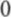 10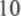 Объем максимально допустимой аудиторной нагрузки в течение дня (в академических часах)не более 6 уроковне более 6 уроковне более 7 уроковне более 7 уроковне более 7 уроковОбщий объем нагрузки в течение дня (в академических часах)не более б уроковне более б уроковне более 7 уроковне более 7 уроковне более 7 уроковДневное расписание уроков (трудность предметов)основные предметы проводятся на 2, З, 4 урокахосновные предметы проводятся на 2, З, 4 урокахосновные предметы проводятся на 2, З, 4 урокахосновные предметы проводятся на 2, 3,4 урокахосновные предметы проводятся на 2, З, 4 урокахПредметные областиУчебные предметы учебные модулиУчебные предметы учебные модулиУчебные предметы учебные модулиУчебные предметы учебные модулиУчебные предметы учебные модулиУчебные предметы учебные модулиРусский язык и литератураРусский языкРусский языкРусский языкРусский языкРусский языкРусский языкРусский язык и литератураЛитератураЛитератураРодной язык и родная литератураРодной язык и (или) государственный язык республики Российской Федерации родная литератураРодной язык и (или) государственный язык республики Российской Федерации родная литератураРодной язык и (или) государственный язык республики Российской Федерации родная литератураРодной язык и (или) государственный язык республики Российской Федерации родная литератураРодной язык и (или) государственный язык республики Российской Федерации родная литератураРодной язык и (или) государственный язык республики Российской Федерации родная литератураРодной язык и родная литератураРодная литератураРодная литератураРодная литератураРодная литератураИностранные языкиИностранныйязыкязыкязыкязыкязыкИностранные языкиВторой иностранный язык Второй иностранный язык Второй иностранный язык Математика и информатикаМатематикаМатематикаМатематикаМатематикаМатематикаМатематикаМатематика и информатикаИнформатикаИнформатикаИнформатикаИнформатикаИнформатикаИнформатикаОбщественно-научные предметыИсторияИсторияИсторияИсторияИсторияИсторияОбщественно-научные предметыОбществознаниеОбществознаниеОбществознаниеОбществознаниеОбществознаниеОбществознаниеОбщественно-научные предметыГеографияГеографияГеографияГеографияГеографияГеографияЕстественно-научные предметыФизикаФизикаФизикаФизикаФизикаФизикаЕстественно-научные предметыХимияХимияХимияХимияХимияХимияЕстественно-научные предметыБиологияБиологияБиологияБиологияБиологияБиологияОсновы духовно-нравственной культуры народов РоссииОсновы духовно-нравственной культуры народов РоссииОсновы духовно-нравственной культуры народов РоссииОсновы духовно-нравственной культуры народов РоссииОсновы духовно-нравственной культуры народов РоссииОсновы духовно-нравственной культуры народов РоссииОсновы духовно-нравственной культуры народов РоссииИскусствоИзобразительное искусствоИзобразительное искусствоИзобразительное искусствоИзобразительное искусствоИзобразительное искусствоИзобразительное искусствоИскусствоМузыкаМузыкаМузыкаМузыкаМузыкаМузыкаТехнологияТехнологияТехнологияТехнологияТехнологияТехнологияТехнологияФизическая культура и основы безопасности жизнедеятельностиФизическая культура Физическая культура Физическая культура Физическая культура Физическая культура Физическая культура и основы безопасности жизнедеятельностиОсновы безопасности жизнедеятельностиОсновы безопасности жизнедеятельностиОсновы безопасности жизнедеятельностиОсновы безопасности жизнедеятельностиОсновы безопасности жизнедеятельностиОсновы безопасности жизнедеятельностиУчебный план основного общего образованияУчебный план основного общего образованияУчебный план основного общего образованияУчебный план основного общего образованияУчебный план основного общего образованияУчебный план основного общего образованияУчебный план основного общего образованияУчебный план основного общего образования недельный учебный план для 5-дневной учебной недели недельный учебный план для 5-дневной учебной недели недельный учебный план для 5-дневной учебной недели недельный учебный план для 5-дневной учебной недели недельный учебный план для 5-дневной учебной недели недельный учебный план для 5-дневной учебной недели недельный учебный план для 5-дневной учебной недели недельный учебный план для 5-дневной учебной неделиПредметные областиУчебные предметы классыКоличество часов в неделюКоличество часов в неделюКоличество часов в неделюКоличество часов в неделюКоличество часов в неделюКоличество часов в неделюПредметные областиУчебные предметы классыVVIVIIVIIIIXВсегоОбязательная частьОбязательная частьРусский язык и литератураРусский язык5643321Русский язык и литератураЛитература3322313Русский язык и литератураРодная литератураИностранные языкиИностранный язык333+33315+3Математика и информатикаМатематика5510Математика и информатикаАлгебра3339Математика и информатикаГеометрия2226Математика и информатикаВероятность и статистика1113Математика и информатикаИнформатика1113Общественно-научные предметыИстория2222210Общественно-научные предметыОбществознание11114Общественно-научные предметыГеография112228Естественнонаучные предметыФизика2237Естественнонаучные предметыХимия224Естественнонаучные предметыБиология111227Основы духовно-нравственной культуры народов РоссииОсновы духовно-нравственной культуры народов России112ИскусствоИзобразительное искусство1113ИскусствоМузыка11114ТехнологияТехнология222118Физическая культура и основы безопасностиФизическая культура2222210Физическая культура и основы безопасностиОсновы безопасности жизнедеятельности112ИтогоИтого2729303132149Часть, формируемая участниками образовательных отношенийЧасть, формируемая участниками образовательных отношений212218БиологияБиология11ХимияХимия11ОбществознаниеОбществознание11ОБЖОБЖ1113МатематикаМатематика0,50,31Русский языкРусский язык0,50,31История (Введение в Новейшую историю России)История (Введение в Новейшую историю России)0,4Учебные неделиУчебные недели343434343434Всего часовВсего часов98610201088112211225338Максимально допустимая недельная нагрузка (при 5-дневной неделе) в соответствии с действующими санитарными правилами и нормамиМаксимально допустимая недельная нагрузка (при 5-дневной неделе) в соответствии с действующими санитарными правилами и нормами293032+33333157+3Итого к финансированиюИтого к финансированию2930353333160 №КлассКоличество детей ОВЗВид образовательной программыПримечание158 2.АООП для обучающихся с умственной отсталостью (вариант 1)6.АООП ООО для обучающихся с ЗПР (вариант 7.2.)Инклюзивно в классе2744.АООП ООО для обучающихся с ЗПР (вариант 7.2.)Инклюзивно в классе3875.АООП ООО для обучающихся с ЗПР (вариант 7.2.)1.АООП ООО для обучающихся НОДА (вариант 6.1)1.СИПР на основе АООП для обучающихся с УО (вариант 2 по ФГОС образования обучающихся с УО)Инклюзивно в классеОбучение на домуОбучение на домуОбучение на дому4965.АООП ООО для обучающихся с ЗПР (вариант 7.2.)1.АООП для обучающихся с умственной отсталостью (вариант 1)Инклюзивно в классе№Предметные областиПредметы Количество часовКоличество часовКоличество часов№Предметные областиПредметы Аудиторные часыЧасы самостоятельной работыВсего1Язык и речевая практика Речь и альтернативная коммуникация2352Математика Математические представления2353Окружающий мир Окружающий природный мир  1233Окружающий мир Окружающий социальный мир1123Окружающий мир Человек1124Технология Профильный труд114ТехнологияДомоводство 445Искусство Изобразительная деятельность  1236Адаптивная физкультураАдаптивная физкультура337Коррекционные курсыКоррекционно-развивающие занятия145ВСЕГОВСЕГОВСЕГО102333Итого к финансированиюИтого к финансированиюИтого к финансированию10Предметная областьУчебные предметы5 кл6 кл7 кл8 кл9 клВсего Язык и речевая практика Русский язык4444420Язык и речевая практика Чтение (Литературное чтение)4444420Математика Математика 4433317Математика Информатика1113Человек и общество Мир истории22Человек и общество История Отечества 2226Человек и общество Основы социальной жизни2222210Естествознание Природоведение 224Естествознание Биология 2226Естествознание География 22228Искусство Изобразительное искусство22Искусство Музыка 11Физическая культура Адаптивная физическая культура 2222210ТехнологииПрофильный труд6677733Итого 2728292929142Часть, формируемая участниками образовательных отношенийЧасть, формируемая участниками образовательных отношений221117МатематикаМатематика1113Финансовая грамотностьФинансовая грамотность112Профильный труд Профильный труд 112Максимально допустимая недельная нагрузка( при пятидневной учебной неделе)Максимально допустимая недельная нагрузка( при пятидневной учебной неделе)2930303030149Коррекционно-развивающая область (коррекционные занятия)Коррекционно-развивающая область (коррекционные занятия)6666630 Логопедические занятия Логопедические занятия221117Психокоррекционные занятияПсихокоррекционные занятия2233313Ритмика Ритмика 111115Коррекционные занятия с дефектологомКоррекционные занятия с дефектологом111115Внеурочная деятельностьВнеурочная деятельность4444420 Разговоры о важном Разговоры о важном1 11115 Литературный клуб Литературный клуб1 11115Экологическая мастерская Экологическая мастерская 111115Будь здоровБудь здоров111115Недельная нагрузка Недельная нагрузка 39 40404040199 Итого к финансированию (инклюзивно в классе) Итого к финансированию (инклюзивно в классе)000000Учебные предметыУчебные предметыКлассы/кол-во часов в неделюКлассы/кол-во часов в неделюНазвание8 кл 1чел(на дому)Всего1 челОбязательная частьРусский язык и литератураРусский язык33Русский язык и литератураЛитература22Родной язык и родная литература Родной язык *00Родной язык и родная литература Родная литература *00Иностранные языкиИностранный язык (Английский )33Иностранные языкиВторой иностранный язык (Немецкий )**00Математика и информатикаВероятность и статистика11Математика и информатикаАлгебра 33Математика и информатикаГеометрия 22Математика и информатикаИнформатика 11Общественно-научные предметыИстория 22Общественно-научные предметыОбществознание 11Общественно-научные предметыГеография22Естественнонаучные предметыФизика22Естественнонаучные предметыХимия22Естественнонаучные предметыБиология22ИскусствоИзобразительное искусство 00ИскусствоМузыка1 1ТехнологияТехнология11Основы духовно-нравственной культуры народов РоссииОсновы духовно-нравственной культуры народов России00Физическая культура и основы безопасности жизнедеятельностиОсновы безопасности жизнедеятельности 11Физическая культура и основы безопасности жизнедеятельностиФизическая культура *** 00Количество часов обязательной частиКоличество часов обязательной части2929Часть, формируемая участниками образовательных отношенийХимия 11Часть, формируемая участниками образовательных отношенийМатематика 0,50,5Часть, формируемая участниками образовательных отношенийРусский язык 0,50,5ИТОГОИТОГО22Коррекционно-развивающая область Коррекционно-развивающая область 66Коррекционно-развивающие занятия Коррекционно-развивающие занятия 33Коррекционные занятия с дефектологомКоррекционные занятия с дефектологом11Логопедические занятияЛогопедические занятия22Внеурочная деятельность Внеурочная деятельность 44 Разговоры о важном Разговоры о важном11 Литературный клуб Литературный клуб11Экологическая мастерская Экологическая мастерская 11Будь здоровБудь здоров11ИТОГОИТОГО4141Итого к финансированиюИтого к финансированию3131Учебные предметыУчебные предметыКлассы/кол-во часов в неделюКлассы/кол-во часов в неделюКлассы/кол-во часов в неделюКлассы/кол-во часов в неделюКлассы/кол-во часов в неделюКлассы/кол-во часов в неделюКлассы/кол-во часов в неделюКлассы/кол-во часов в неделюКлассы/кол-во часов в неделюКлассы/кол-во часов в неделюКлассы/кол-во часов в неделюНазвание5678889999ВсегоОбязательная частьРусский язык и литератураРусский язык564333333321Русский язык и литератураЛитература332222333313Родной язык и родная литература Родной язык *00000000000Родной язык и родная литература Родная литература *00000000000Иностранные языкиИностранный язык (Английский)3333333331515Иностранные языкиВторой иностранный язык (Немецкий )**  00000000000Математика и информатикаМатематика 5510101010Математика и информатикаАлгебра 333339999Математика и информатикаГеометрия 222226666Математика и информатикаВероятность и статистика111113333Математика и информатикаИнформатика 111113333Общественно-научные предметыИстория 2222222221010Общественно-научные предметыОбществознание 1111111144Общественно-научные предметыГеография11222228888Естественно-научные предметыФизика222237777Естественно-научные предметыХимия22224444Естественно-научные предметыБиология11122227777Основы духовно-нравственной культуры народов РоссииОсновы духовно-нравственной культуры народов России112222ИскусствоИзобразительное искусство1113333ИскусствоМузыка1111114444ТехнологияТехнология22211118888Физическая культура и основы безопасности жизнедеятельностиОсновы безопасности жизнедеятельности 11112222Физическая культура и основы безопасности жизнедеятельностиФизическая культура 22222222101010ИТОГО Количество часов обязательной частиИТОГО Количество часов обязательной части27293031313132323232149  Часть, формируемая участниками образовательных отношенийБиология11  Часть, формируемая участниками образовательных отношенийХимия1111  Часть, формируемая участниками образовательных отношенийОбществознание11  Часть, формируемая участниками образовательных отношенийОБЖ1113  Часть, формируемая участниками образовательных отношенийМатематика0,50,50,50,30,30,30,31  Часть, формируемая участниками образовательных отношенийРусский язык0,50,50,50,30,30,30,31  Часть, формируемая участниками образовательных отношенийИстория (Введение в Новейшую историю России)0,40,40,40,4  Часть, формируемая участниками образовательных отношений Итого количество часов части, формируемой участниками образовательных отношений21222211118Максимально  допустимая учебная  нагрузка   при 5-дневной учебной неделеМаксимально  допустимая учебная  нагрузка   при 5-дневной учебной неделе29303233333333333333157Коррекционно-развивающая область Коррекционно-развивающая область 666666666630Коррекционно-развивающие занятияКоррекционно-развивающие занятия222222222210Коррекционные занятия с дефектологомКоррекционные занятия с дефектологом222222222210Логопедические занятияЛогопедические занятия222222222210Внеурочная деятельность Внеурочная деятельность 444444444420 Разговоры о важном Разговоры о важном11111111114 Литературный клуб Литературный клуб11111111114Экологическая мастерская Экологическая мастерская 11111111114Будь здоровБудь здоров11111111114ИТОГОИТОГО39404243434343434343207Итого к финансированиюИтого к финансированию00000000000Учебные предметыУчебные предметыКлассы/кол-во часов в неделюКлассы/кол-во часов в неделюНазвание8 кл 1чел(на дому) Очно Самостоятельное изучениеОбязательная частьРусский язык и литератураРусский язык21Русский язык и литератураЛитература11Родной язык и родная литература Родной язык *00Родной язык и родная литература Родная литература *00Иностранные языкиИностранный язык (Английский )21Иностранные языкиВторой иностранный язык (Немецкий )**00Математика и информатикаВероятность и статистика01Математика и информатикаАлгебра 21Математика и информатикаГеометрия 11Математика и информатикаИнформатика 01Общественно-научные предметыИстория 11Общественно-научные предметыОбществознание 01Общественно-научные предметыГеография11Естественнонаучные предметыФизика11Естественнонаучные предметыХимия20Естественнонаучные предметыБиология11ИскусствоИзобразительное искусство 00ИскусствоМузыка01ТехнологияТехнология01Основы духовно-нравственной культуры народов РоссииОсновы духовно-нравственной культуры народов России00Физическая культура и основы безопасности жизнедеятельностиОсновы безопасности жизнедеятельности 01Физическая культура и основы безопасности жизнедеятельностиФизическая культура 02Количество часов обязательной частиКоличество часов обязательной части1417Часть, формируемая участниками образовательных отношенийХимия 01Часть, формируемая участниками образовательных отношенийМатематика 00,5Часть, формируемая участниками образовательных отношенийРусский язык 00,5ИТОГОИТОГО02Коррекционно-развивающая область Коррекционно-развивающая область 60Коррекционно-развивающие занятия Коррекционно-развивающие занятия 30Коррекционные занятия с дефектологомКоррекционные занятия с дефектологом10Логопедические занятияЛогопедические занятия20Внеурочная деятельность Внеурочная деятельность 40 Разговоры о важном Разговоры о важном10 Литературный клуб Литературный клуб10Экологическая мастерская Экологическая мастерская 10Будь здоровБудь здоров10ИТОГОИТОГО2419Итого к финансированиюИтого к финансированию140НаправлениеНазвание кружка Количество часовКлассы Спортивно-оздоровительное «Волейбол»3,4 ч5-9 кл.Спортивно-оздоровительное  Общекультурное Театр 	0,5ч5-9 кл Общекультурное Хор0,25 ч5-9 клОбщеинтел-лектуальное Разговоры о важном 1ч1ч1ч1ч1ч5кл6кл7кл8кл9клОбщеинтел-лектуальноеРоссия – мои горизонты1ч1ч1ч1ч 6 кл7 кл8 кл9 клОбщеинтел-лектуальное  Юный физик0,2 ч7-9 клОбщеинтел-лектуальное Химия0,2ч8-9 клОбщеинтел-лектуальное Биология0,2 ч5-9 клДуховно-нравственноеЭтнокультурный центр0,25 ч5-9 клДуховно-нравственноеСоциальное «Школьное лесничество»1ч5-9 клСоциальное  Основы финансовой грамотности0,5ч 5,6,7 клСоциальное РДДМ0,5 ч5-9 клПредпрофильная подготовка   Психолого-педагогическая группа 1 ч8-9 клИтого17,00 ч Итого к финансированию 17  часов  